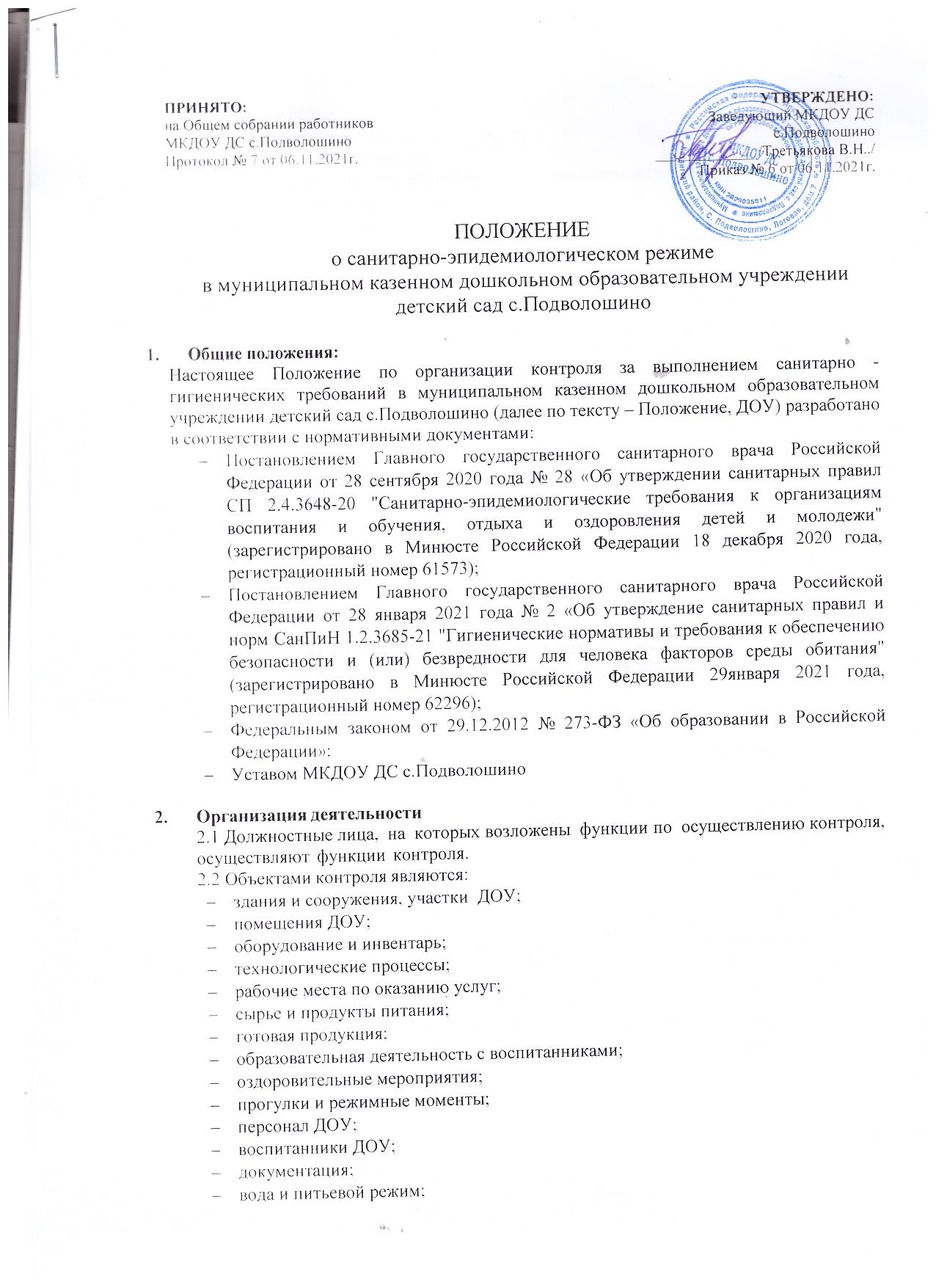 мебель и белье;дезинфицирующие и моющие средства;воздушно-тепловой режим.2.3 Контроль осуществляется с использованием следующих методов:изучение документации;обследование объекта;наблюдение	за	организацией	производственного	процесса	и	процесса	питания	в группах;беседа с персоналом;ревизия;инструментальный метод (с использованием контрольно-измерительных приборов) и иных  правомерных методов, способствующих достижению цели контроля.2.4 Контроль осуществляется в виде плановых или оперативных проверок. Плановые проверки осуществляются в соответствии с утвержденным заведующим планом - графиком на учебный год.Нормирование и тематика контроля находятся в компетенции заведующего.2.5 Оперативные проверки проводятся с целью получения информации о ходе и результатах организации питания в ДОУ, за санитарно-гигиеническим состоянием помещений в ДОУ. 2.6 Результаты оперативного контроля требуют оперативного выполнения предложений и замечаний, которые сделаны в ходе изучения вопроса проверяющим.2.7 Для осуществления некоторых видов контроля могут быть организованы специальные комиссии, состав и полномочия которых определяются и утверждаются приказом заведующего. К участию в работе комиссий, в качестве наблюдателей, могут привлекаться члены Педагогического совета, родительского комитета. Участие членов совета учреждения в работе комиссий является обязательным. Лица, осуществляющие контроль на пищеблоке должны быть здоровыми, прошедшие медицинский осмотр в соответствии с действующими приказами и инструкциями.2.8 Основаниями для проведения внепланового контроля являются:приказ по ДОУ;обращение родителей (законных представителей) и сотрудников по поводу нарушения.2.9 Перечень должностных лиц, на которых возложены функции по осуществлению контроля2.10 Мероприятия по осуществлению контроля соблюдения	санитарных	правил, гигиенических и санитарных норм.Обязанности заведующего по осуществлению контроляЗаведующий ДОУ при выявлении нарушений санитарных правил на объекте контроля принимает меры, направленные на устранение выявленных нарушений и недопущение их возникновения. Заведующий ДОУ имеет право:приостановить либо прекратить деятельность или работу отдельных объектов, эксплуатацию, выполнение отдельных видов работ и оказание услуг;прекратить использование в производстве сырья, материалов, не соответствующих установленным требованиям и не обеспечивающих выпуск продукции безопасной (безвредной) для человека;снять с реализации продукцию, не соответствующую санитарным правилам и предоставляющую опасность для человека и принять меры по применению (использованию) такой продукции в целях, исключающих причинение вреда человеку, или ее уничтожению;информировать службу Роспотребнадзора о мерах, принятых по устранению нарушений санитарных правил;принять другие меры, предусмотренные действующим законодательством.Обязанности лиц, осуществляющих контрольОтветственные лица по осуществлению мероприятий контроля обязаны своевременно осуществлять контроль и вести соответствующие журналы, закрепленные за каждым лицом, осуществляющим контроль; информировать заведующего ДОУ обо всех выявленных нарушениях, представляющих опасность для жизни и здоровья воспитанников и сотрудников ДОУ.Лица, осуществляющие контроль имеют право:Требовать от заведующего ДОУ своевременного устранения нарушений, выявленных в ходе осуществления контроля.Вносить предложения по улучшению условий труда сотрудников и организации образовательного процесса с воспитанниками ДОУ.Заслушивать и получать информацию заведующего по обеспечению безопасности воспитанников и сотрудников ДОУ, по улучшению условий выполнения санитарных норм и правил, санитарно-противоэпидемиологических (профилактических) мероприятий.ДокументацияПеречень мероприятий по контролю.Карты контроля, справки о проведении контроля.ДолжностьРаздел работ по осуществлению контроляЗаведующийосуществление контроля за соблюдением санитарных правил, методов и методик контроля, за организацией профессиональной подготовки и  аттестации должностных лиц и работников ДОУ.Заведующий хозяйствомосуществление контроля за :-наличием чистящих, моющих и дезинфицирующих средств,-исправностью освещения,-систем теплоснабжения и водоснабжения,-вентиляции, канализации,-сантехнического оборудования,-электрооборудования-качеством и ассортиментом поступающих товаровосуществление контроля за:- санитарно-гигиеническим состоянием складских и подсобных помещений для хранения продуктов питания,-условиями, соблюдением норм и сроков хранения продуктов,-качеством и ассортиментом поступающих продуктовМедицинская сестраосуществление контроля за:-здоровьем воспитанников,-обеспечением организации оздоровительных мероприятий,-соблюдением режима дня,-правильным проведением физкультурных занятий,-гимнастик, прогулок;-мероприятиями по профилактике травматизма и отравлений,-организацией медицинских осмотров работников,-правильностью приготовления пищи,-питьевым режимом,-санитарным состоянием всех помещений и участка ДОУ,-утренним фильтром детей,-соблюдением норм выхода порций,-наличием	сертификатов,	санитарно-эпидемиологических заключений, личных медицинских книжек.Наименование мероприятийКратность проведенияКонтроль проведения периодическогофлюорографического осмотра сотрудниковПри поступлении, в дальнейшем 1 раз в годКонтроль проведения медицинских осмотровПри поступлении, в дальнейшем 1 раз в годКонтроль санитарно-технического и гигиенического содержания помещенийЕжедневноКонтроль за санитарно-эпидемиологическим режимомЕжедневноКонтроль проведения дератизационных, дезинфекционных мероприятийЕжедневноКонтроль санитарно-технического игигиенического содержания	прогулочных участковЕжедневноКонтроль за питаниемЕжедневно